Отчёт о проведении часа хорошей литературы «Волшебник северного слова»	 30 октября 2017 года в рамках всероссийской акции «Читаем Шергина вместе», организованной  Соломбальской библиотекой имени       Б. В. Шергина, библиотекарями Детского отдела МКУК ЦБ городского поселения г. Поворино Васильевой Т. В. и Черкасовой Е. А. был организован и проведен для учащихся 4-ых классов городских школ  час хорошей литературы  «Волшебник северного слова». Уже второй раз Детский отдел принимает участие во Всероссийской акции «Читаем Шергина вместе».Цель акции: продвижение творчества северного писателя Б.В.Шергина.Задачи мероприятия:Познакомить учащихся с краткой биографией автора, со своеобразным диалектом Поморья;развивать умение работать с текстом, четкую и правильную речь,  воображение и логическое   мышление;воспитывать уважение к художественному слову.Открыла литературный альбом станция «Биографическая». Библиотекарь Черкасова Е. А. рассказала детям биографию Б. В. Шергина, продемонстрировала портрет  автора, книги и иллюстрации. А затем учащиеся разгадывали «Шифровку», в которой было зашифровано имя писателя.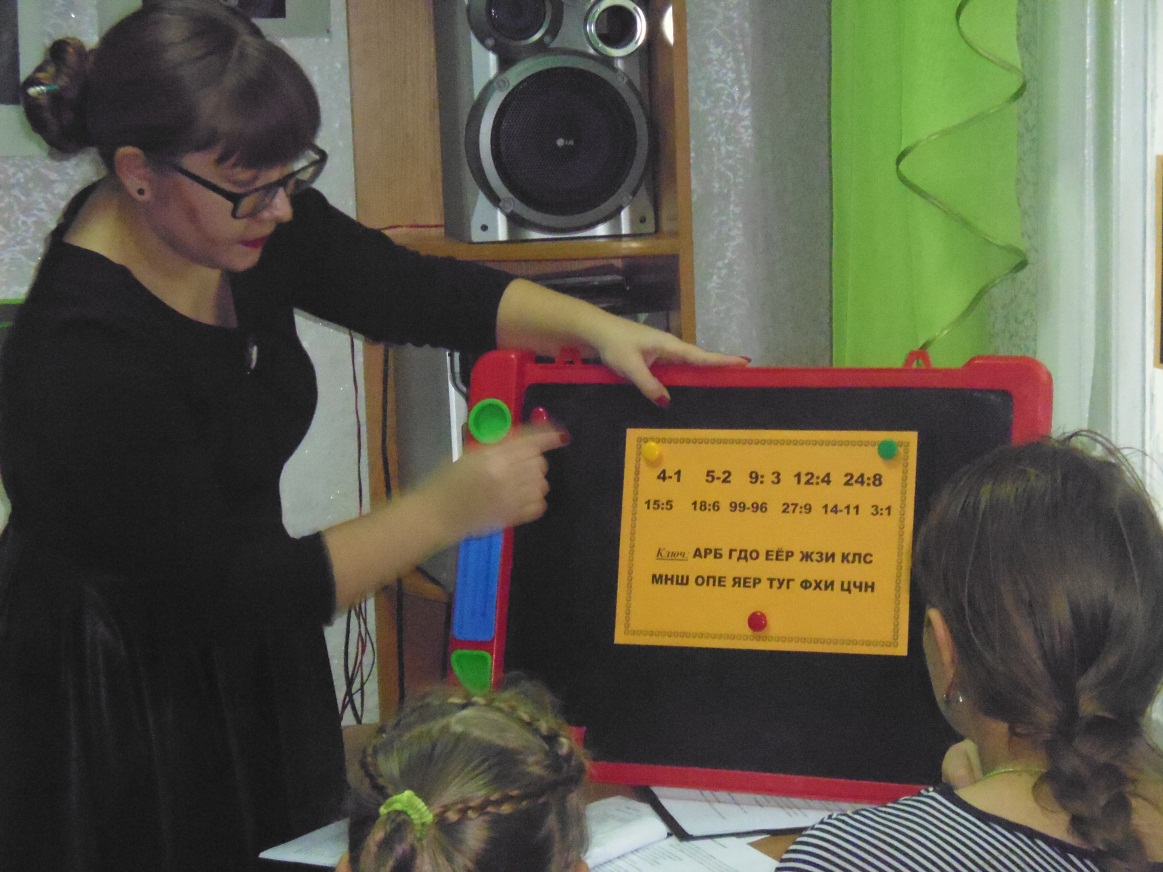 На станции «Сказочная», ребята вспоминали сказки и мультфильмы, слушали фрагменты произведений в аудиозаписи, отвечали на вопросы викторины по сказке «Волшебное кольцо». Затем учащиеся приняли участие в конкурсе «Переводим на литературный язык».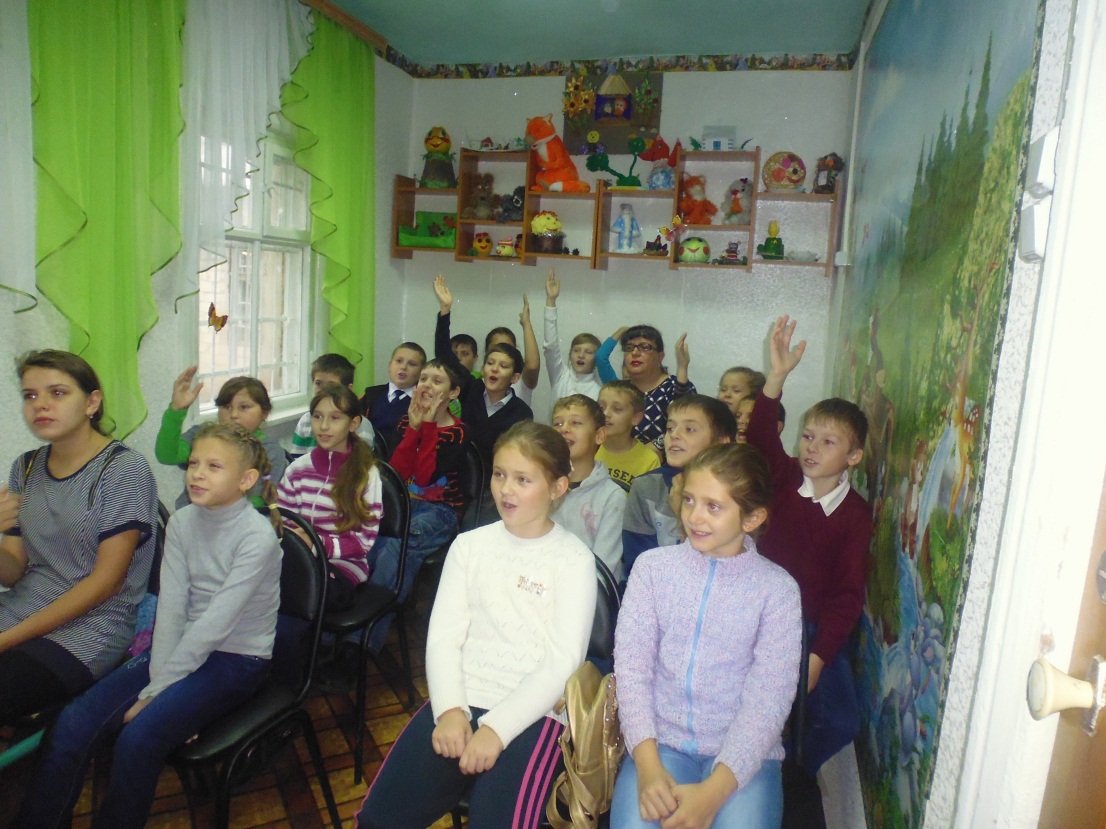 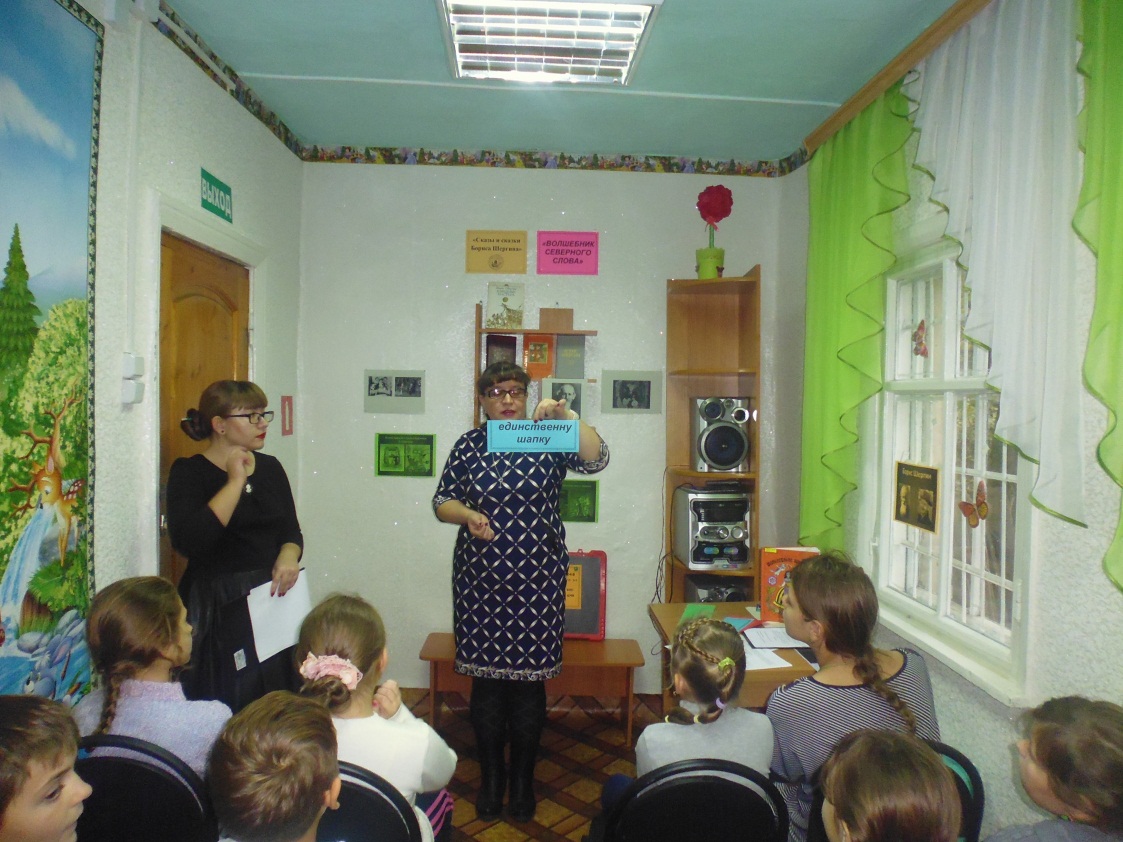 Потом ребята попробовали нарисовать принцессу из сказки «Волшебное кольцо». 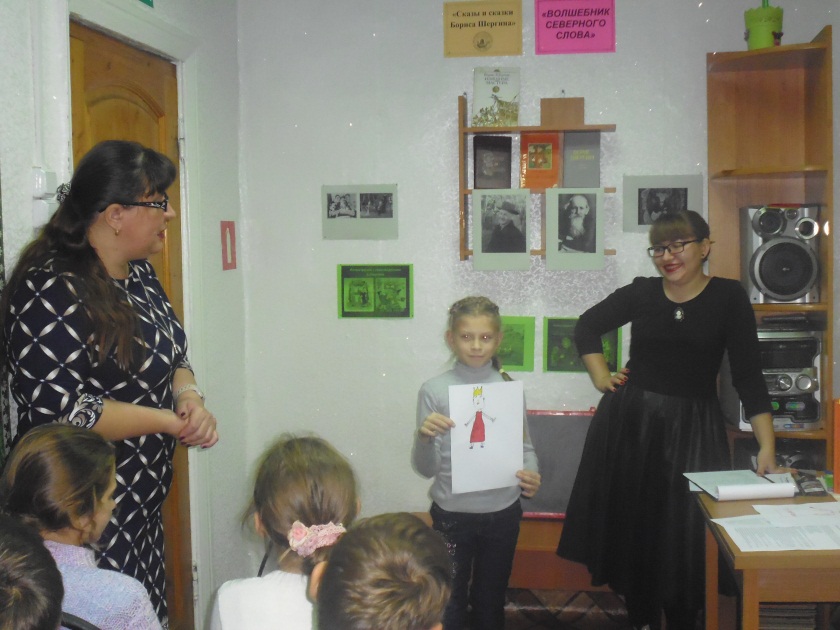 Далее главный библиотекарь Васильева Т. В. вместе с детьми вслух читали любимые сказы и сказки Бориса Шергина. 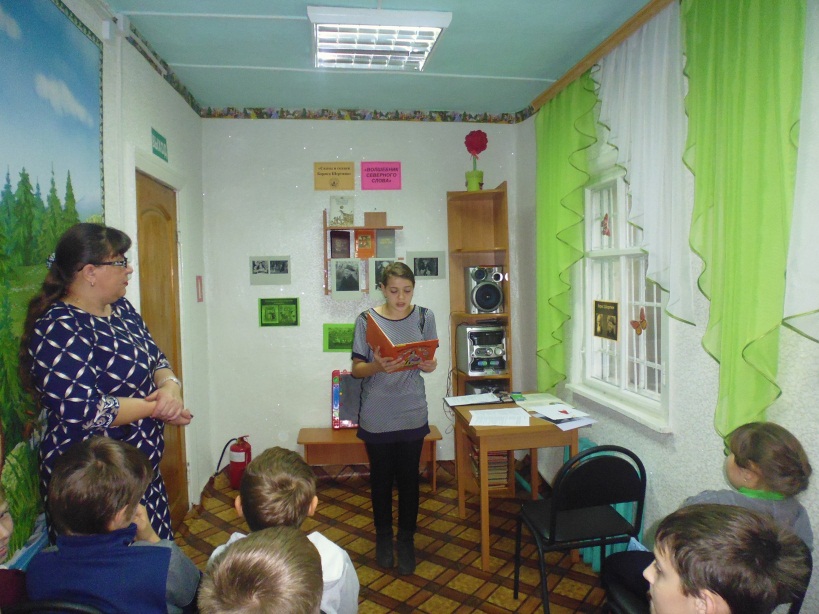 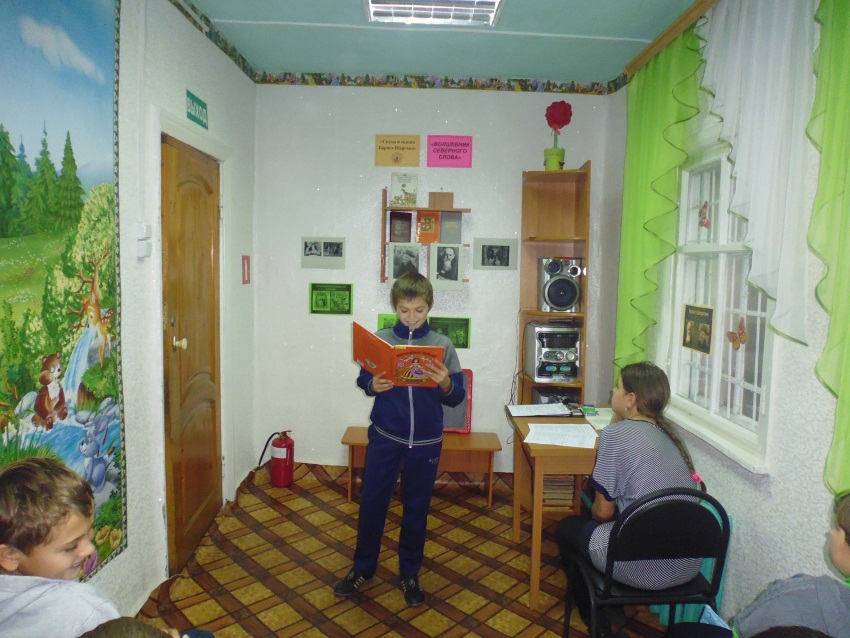 В конце мероприятия ребята с огромным удовольствием посмотрели мультфильм «Волшебное кольцо».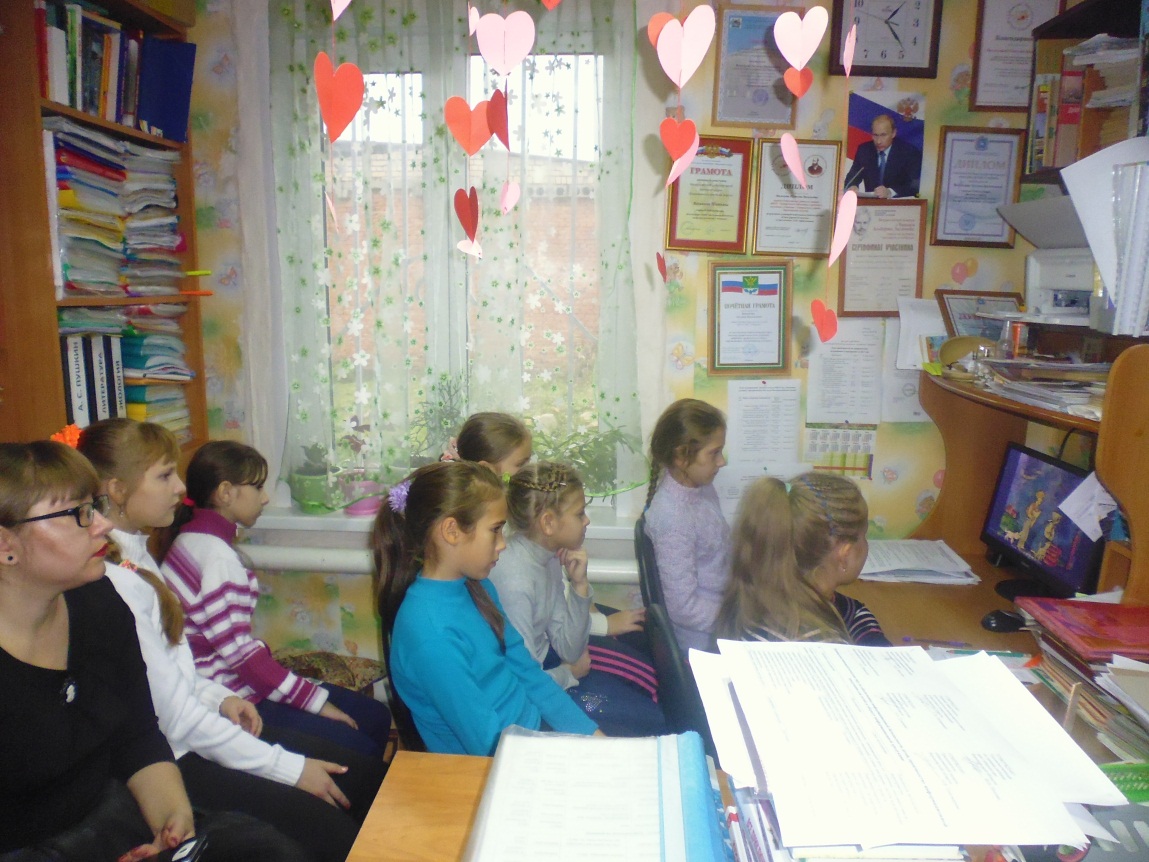 	Подводя итоги, можно отметить, что учащиеся с интересом и пользой провели время. Знакомство с творчеством «волшебника северного слова» проходило по станциям, что очень заинтересовало ребят. Дети показали высокий уровень знаний сказок Б. Шергина. 